Fill In The Blanks…	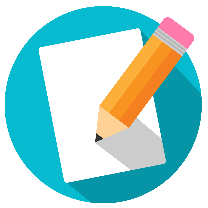 Matrix MultiplicationQuestionQuestionQuestionWorkingWorkingAnswer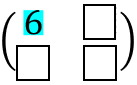 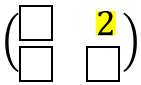 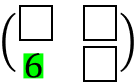 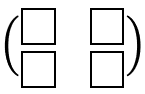 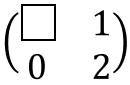 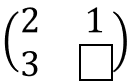 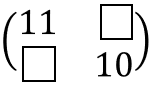 